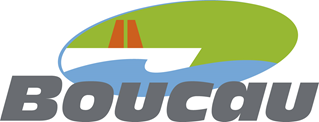 La Ville de BOUCAU(8969 habitants)RecruteDirecteur/Directrice d’Accueil Collectif de Mineurs ( ACM) périscolaireAnimateur /tricePoste ouvert au cadre d’emplois des Adjoints d’animation (catégorie C) Poste à temps completDate limite de candidature :  12 mai 2024A pourvoir : dès que possibleDescription de l’emploi  : Sous la direction du responsable du service Enfance/Jeunesse, composé de 15 agents, vous aurez en charge la direction de l’Accueil Collectif de Mineurs périscolaire d’une école élémentaire et participerez à l’animation des activités mises en place par le service durant les vacances scolaires. Missions :► Direction de l’Accueil Collectif de Mineurs :Construire et proposer le projet pédagogique du site et assurer sa mise à jour Evaluer les activités de l’ACM ( évaluation pédagogique, technique, juridique)Contrôler le respect des normes ( CAF et SDJEP) et des normes en hygiène et sécuritéCoordonner l’équipe d’animateurs sur le terrain ( encadrement fonctionnel)Rédiger dans le cadre du PEDT et de la CTG le document relatant le bilan comptable et moral de l’ACM en relation avec le chef de serviceEncadrer un atelier et/ou étude en l’absence d’un animateurParticiper aux différentes réunionsAnimer les réunions trimestrielles de mise en place des activités de l’ACM avec le directeur de l’ACM de l’autre école élémentaireAssurer le lien au quotidien avec le directeur d’école, l’équipe d’enseignants et les famillesAssurer la gestion administrative de l’ACM :▪ tenue des dossiers des enfants accueillis▪ déclaration d’accident auprès de l’assureur▪ déclaration annuelle à la SDJES▪ tenue et pointage des présences des enfants, des heures des animateurs▪ alimentation de tableaux de bord▪ recueil de devis, rédaction de bons de commande, suivi de commande de matériel► Animer et encadrer les activités durant les vacances scolairesPréparer et animer les séancesParticiper aux inscriptions sur les différentes activités ( vacances et local ados)Assurer la sécurité des activités encadréesParticiper aux réunions de préparation des projetsCommuniquer avec les différents acteursProfil recherché :Titulaire du BPJEPS LTP avec UC de direction ou équivalencePermis B indispensableConnaissances de la réglementation des ACM et des normes hygiène et sécuritéBonne expérience dans le domaine de l’animationSens des relations humaines et du service publicCapacité à fédérer autour de projetsQualités relationnelles avéréesCapacité à travailler en transversalité avec des partenaires multiplesMaitrise de l’outil informatiqueCapacités organisationnelles Devoir de réserve quant aux informations concernant les enfants et leur familleConditions d’exercice : 35 heures hebdomadaires organisées sur 4 jours pendant le temps scolaire et sur 5 jours durant les vacances scolaires :Temps scolaire  (lundi, mardi, jeudi et vendredi) : 7h15 à 9h15 et 11h45 à 18h30Temps vacances scolaires ( lundi, mardi, mercredi, jeudi, vendredi) : 9h00 à 12h00 et 13h30 à 17h30Obligation de prendre les congés sur les vacances scolaires.Rémunération :Traitement indiciaire + régime indemnitaire ( IFSE + CIA) + prestations d’action sociale par le biais du CAS et du COS + participation employeur Santé et Prévoyance labelliséesPour tous renseignements sur le poste vous pouvez contacter Gorka SANCHEZ , responsable Enfance/Jeunesse , g.sanchez@boucau.fr ( 05 59 64 67 79)Adresser CV, lettre de motivation et pour les fonctionnaires le dernier arrêté de situation administrative à :Monsieur le Maire- service ressources humaines- 1 rue Lucie Aubrac-64340 BOUCAUOu à l’adresse mail suivante : c.laville@boucau.fr